HORARIOS VISITA A MONUMENTOS SEMANA SANTA, PEÑARANDA DE DUERO.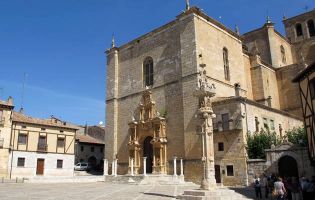 HORARIOS VISITAS GUIADAS COLEGIATA: 10:30, 12:00 Y 16:00PRECIO: 2 EUROS ADULTOS1 EURO MENORES DE 14AÑOS.MENORES DE 4 AÑOSGRATIS.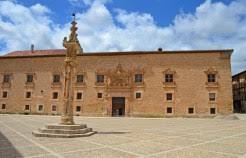 HORARIOS VISITAS GUIADAS PALACIO DE AVELLANEDA.11:00, 13:00, 16:30 Y 18:00.PRECIO: 3 EUROS ADULTOS1 EURO MENORES DE 14 AÑOS.MENORES DE 4 AÑOS GRATIS.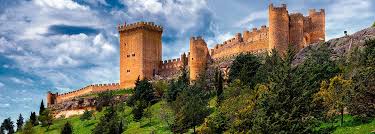 CASTILLOABIERTO DE 12:30 A 14:00Y DE 17:00 A 19:30PRECIO 2 EUROS ADULTO Y 1 EURO MENORES DE 14 AÑOS.MENORES DE 4 AÑOS GRATIS.